Пример резюме администратора ресторанаФИОДата рождения: xx.xx.xxxx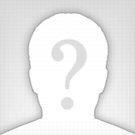 Город: МоскваМоб. телефон: +7 (000) 000 00 00E-mail: xxxxxxxxxxx@gmail.comОсновные данные:Желаемая должность:Администратор ресторанаЗанятость: постояннаяОпыт работы: от 5 летИностранные языки: английскийВодительские права: естьАвтомобиль: естьОпыт работы:2015 — 2016Компания: ЗАО КосмикСтарший администратор ресторана (боулинг)Обязанности:встреча и размещение гостейобеспечение порядка в залеуправление кассойоформление заказаобслуживание столаконтроль работы персонала и зала боулинга и игротекизаказ товара для игровой зоны и боулинганеобходимая отчетность и документацияинвентаризацияпоиск новых сотрудниковобучение сотрудниковзаказ макетов рекламы в отдел маркетингарешение конфликтных ситуацийвзаимодействие с официантамиОбразование:2011 — 2014ТТЭТ (Томский Торгово-Экономический Техникум), Организация обслуживания в общественном питанииПрофессиональные навыки:исполнительностькоммуникабельностьстрессоустойчивостьумение решать конфликтные ситуации